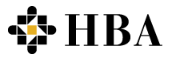 HIRSCH BEDNER ASSOCIATES (HBA) DESIGNS LANDMARK FOUR SEASONS KYOTO, JAPAN; DELICATE DESIGN PAYS HOMAGE TO 800 YEARS OF HERITAGENew Four Seasons Kyoto Opens October 2016 Centered Around Ikeniwa Pond and Inspired by Kyoto’s Robust, Picturesque Seasons SINGAPORE (May XX, 2016) – Hirsch Bedner Associates (HBA), the world’s leading hospitality interior design firm, has completed the highly-anticipated design of the new Four Seasons Kyoto, opening October 15, 2016, located within one of the best-preserved historic cities, with intact palaces, gardens, Buddhist temples and Shinto shrines. The Four Seasons Kyoto features 110 standard rooms, 12 suites, one presidential suite and 57 condo unites. Designed to be a haven of quiet dignity and discreet expression, the Four Seasons Kyoto’s design narrative was carefully planned surrounding the 800-year-old Ikeniwa Pond, inviting guests to engage with nature through its blueprint. A rich model of modernism resonates throughout the hotel while carefully maintain traditional Japanese conceptions of architecture. “This project made many demands of our design team: the proximity to the culturally sensitive Imahie Jingū Shrine, The Kyoto National Museum, the protected Ikeniwa Pond and the exacting standards of the Four Seasons Hotels team,” said HBA Co-CEO Ian Carr. “Our team brought all these influences together and created a design tour de force sitting harmoniously between tradition and modernity, simplicity and luxury.  Working with a talented team of artisans and artists, we are proud to have played our role in creating a new landmark in Japan’s hospitality landscape.”“Five years ago, we began working on the design for the Four Seasons Kyoto and immediately recognized the tremendous respect and honor the region and Ikeniwa Pond commanded,” said Agnes Ng, partner and lead designer on the project for Hirsch Bedner Associates (HBA). “Our concept paid respect to both aspects of the property with our understated, graceful design, which had minimalist undertones featuring intricate details. The hotel is meant to be a haven for contemplation – we designed every facet of it to open up to views of Ikeniwa, allowing the design to serve as a window to the pond, never detracting from it.”  Lobby and Arrival Experience
Guests are greeted into the hotel by an alluring bamboo forest that leads to a Japanese garden sanctuary. As one of the only cities in the world with four distinct and highly photogenic seasons, Kyoto flourishes with spring cherry blossoms, swaying bamboo in summer, brilliant red autumn leaves, and the blanket of winter snow – each one framed by expansive windows. Bringing the outdoors to the interior, the vast lobby space seamlessly adapts with every season to evoke constant, yet ever-changing emotions with guests. The use of locally sourced traditional shoji paper screens create interesting soft shadows as light casts through them. HBA designers used natural Aji stepping stones to pave the ground, reminiscent of a Zen garden.“The essence of the lobby lies in its simplicity and generosity of its gestures. The harmonious integration of space and environment lends to the importance of the site’s context – the pond,” says Ng. “Large discreet spaces of respite and dramatic linear views to the pond and beyond dictate the lobby space – the design orchestrates a sense a simple elegance, sensuality and discovery that reveals a further focal point to the pond.”Guestrooms and Residences 
A personal space inspired by tranquillity, the rooms at the Four Seasons Kyoto reflect the characteristics of a traditional Japanese house. The quiet and elegantly simple lines of wooden slats greet guests upon entering the space is enhanced by the deliberate shadows cast by light that sheds through. Fusuma screens decorated with artwork by local echo artists further celebrate the culture. The view to the outdoor sanctuary is framed by oak wood architrave that acts as a center point, immersing guests in Kyoto’s heritage. Traditional tatami was implemented in a modern way to preserve and respect Kyoto’s tradition by adding a Japanese pattern motif. A vibrant purple hue is used throughout the design, providing a stately and royal context for the country. Natural edge-carved oak wood flooring enhances the natural Japanese imperial villa experience. Restrooms are a luxurious space for guests to immerse themselves in the calming, soothing effects of water inspired by the pond. Decorative vertical stone walls and a luxurious rain shower create an oasis for guests to relax, simulating a waterfall within a bamboo forest. 

Wedding Chapel 
Inspired by the natural movement of swaying bamboo leaves, the wedding chapel evokes an emotional response that offers an engaging relationship with nature. The design works to embrace the context between nature and the purity of spaces by framing the views and enveloping the interiors with motifs of bamboo leaves. The undulating structure envelopes around the space, while glass windows provide a frame for the soaring and sunlit spaces.Staircase
Designed to be the gateway to celebration, the staircase offers a modern architectural form – the fusion of contemporary design with traditional skills. The form of the staircase contrasted by the softness of the traditional washi paper partitions create a characteristic Japanese space that is soft and luminous. Locally sourced washi paper specially designed by local artisan Eriko Horiki, who uses traditional methods in creating traditional Japanese paper, gives an ambient atmosphere through the textures of shadows created by light filtering though. Complemented by the gentle sounds of the trickling water feature, the staircase draws guests to move about the space. Ballroom 
Acting as a theatrical expression of seasons, nature and celebration, the ballroom walls are adorned with locally sourced tapestries and artwork that references delicate bamboo leaves. The show kitchen, designed as a tea house, sits within the space and enhances the traditional Japanese experience with refined design touches. Carpet flooring reflects the pond in another exercise in paying subtle homage to Kyoto’s environment. Spa 
The Spa at Four Seasons Kyoto is a haven of Kyo no Iyashi, meaning ‘Kyoto healing’ and features seven treatment and wellness-technology rooms, including a VIP couples’ spa suite. Roji path stepping stones to a waterfall cascading from a stone bridge usher guests into an oasis of calm and tranquility. The dramatic indoor swimming pool takes its design form from the pond, while a series of Japanese pavilions invite guests to lounge in an intimate setting. Pool 
Bringing the outdoors and pond to the interior, the pool seamlessly adapts with every season to evoke a constant, yet ever-changing emotion with guests. The serene indoor swimming pool takes its design form through poetry, reflecting the Japanese way of contemplation, of viewing the moon framed and engaged through a pavilion setting, serving as a portal to the sanctuary beyond.Meeting Rooms
Referencing imperial palace architecture, meeting rooms serve as transitional spaces that offer formal privacy with a reserved, sophisticated touch. The overall simplicity of the space is juxtaposed with intricate carvings demonstrated though cedar timber doors that showcase Kyoto’s seasons.                                                                            ### 

About Hirsch Bedner Associates (HBA) 
World-renowned as the “Number One Hospitality Design Firm” by INTERIOR DESIGN, Hirsch Bedner Associates (HBA), HBA creates the signature looks of today’s luxury brands and unveils the world’s most anticipated hotels, resorts, spas, casinos, restaurants, cruise ships, independent contemporary boutique hotels and world-class residences. Leading the hotel design industry since 1965, HBA remains keenly attuned to the pulse of changing industry trends governed by today’s sophisticated traveler. The company′s international presence, depth of experience, and detailed industry knowledge enables them to identify interior design trends at their source, make definitive predictions about new directions and innovations, and influence design standards at a global level. HBA′s ultimate objective is to add value, raise standards and enhance the brand of a project’s owner and operator. From continent to continent, each HBA interior is the result of a unique and sensitive response to location, architecture, and client vision. With more than 1,500 designers around the globe in 23 offices in nearly every major city, HBA is a true global company. HBA′s international presence, combined with its extensive knowledge of the interior design industry, has facilitated the ability to rewrite the language of design with each new project. In the past six years, the firm has launched six new design divisions, including Illuminate, Studio HBA, Canvas Art Consultants, HBA Architecture, HBA Graphics and HBA Residential. In the past year, HBA has been honored by Hospitality Design's Platinum Circle Visionary Award and HD Awards, Boutique Design's Gold Key Awards, MEIDA 2017 Awards, China Starlight Awards, China  Golden Pillow Awards, and Best D.E.S.I.G.N. Hotel Awards, to name a few. www.hba.com. 